JĘZYK NIEMIECKI W DOMUDEUTSCH  ZU HAUSE                                                                         3,4 latki PONIEDZIAŁEK  22.06.2020-utrwalenie poznanych nazw zabawek:der Ball[bal]-piłka, die Puppe[di pupe]-lalka, das Auto[ałto]-samochodzik, die Blőcke[blyke]-klocki, der Puppenwagen-[pupenwagen]-wózek dla lalek, das Buch[das buch]-książka, der Teddybär[tedyber]- pluszowy miś,das Spielzeug[szpilcojg]-zabawkiRodzic  rozkłada w pokoju poznane zabawki.  Mówi: Suche die Puppe.  Zadaniem dziecka jest odnalezienie wymienionej zabawki. Zabawę powtarzamy tak długo, aż utrwalone  będą  wszystkie zabawki. Możemy zamienić się rolami-utrwalenie piosenki „FINGER FAMILIE”Link do piosenki: https://www.youtube.com/watch?v=YylypaOdhpcWTOREK 23.06.2020:-owoce lasu:der Wald[der wald]-las, die wilde Erdbeere[di wilde erdbere]-poziomka, die Blaubeere[blałbere]-jagoda, die Brombeere[di brombere]- jeżyna, die Heidelbeere[hajdelbere]-borówkaRodzić pokazuje obrazek. Zadaniem dziecka jest nazwanie go w języku niemieckimCZWARTEK 25.06.2020-utrwalenie form grzecznościowych w języku niemieckimDanke[danke]-dziękuję, Bitte[bite]-proszę, Entschuldigung[entszuldigung]-przepraszamGesundheit[gezundhajt]-na zdrowie-utrwalenie pór roku :der Frühling[der fryhling]-wiosna, der Sommer[zomer]-lato, der Herbst[Herbst]-jesieńder Winter[Winter]-zima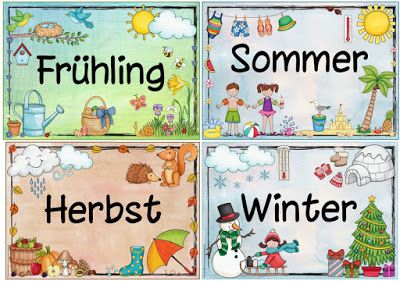 Piosenka o porach roku wspomagająca utrwalenie słownictwahttps://www.youtube.com/watch?v=VqjZxh3hThE Słownictwo związane z porami rokuFrühnlingdie Blume[blume]-kwiat, der Schmetterling[der szmeterling]-motyl, die Biene[ di bine]-pszczoła, die Osterglocke[di ostergloke]-żonkilSommerDie Ferien[di ferie]-wakacje, die Sonne[zone]-słońce, der Sandschloß[zandschlos]-zamek z piasku HerbstDer Regen[der Regen]-deszcz, der Regenschirm[regenszirm]-parasol, die Karotte[karote]-marchewkaWinterder Schneemann[szneman]-bałwan, der Schnee[sznej]-śnieg, kalt[kalt]-zimnoRodzic rzuca piłką do dziecka i mówi jakiś wyraz związany z porami roku np der Schnee.. Zadaniem dziecka jest odgadnięcie jaka to pora roku. Możemy się zamieniać się rolami.Piosenka dla Was kochane dzieci na pożegnaniehttps://www.youtube.com/watch?v=QhtAw-OYxi4AUF WIEDERSEHEN kindergarten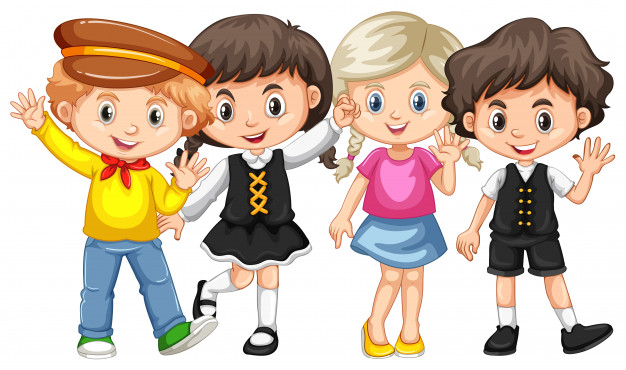 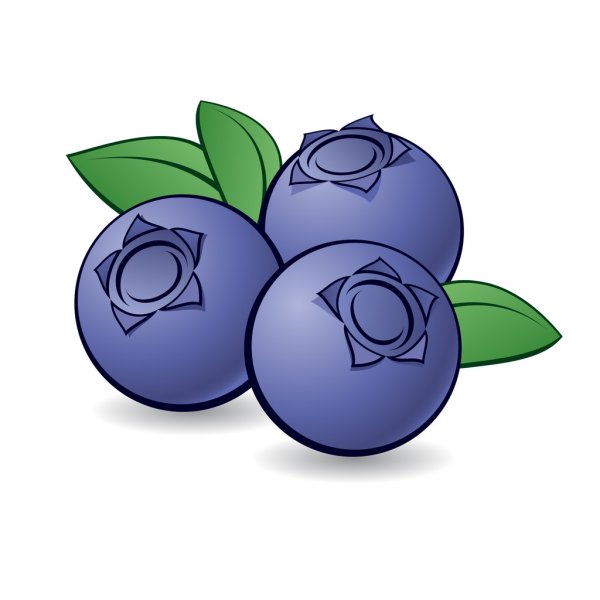 DIE BLAUBEERE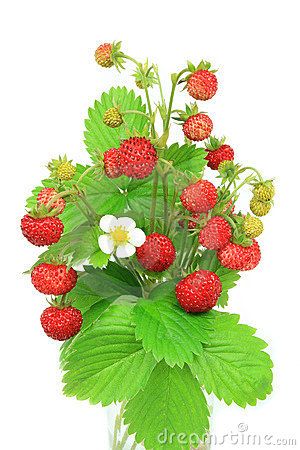 DIE WILDE ERDBEERE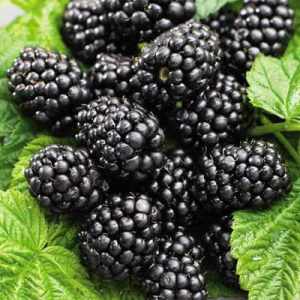 DIE BROMBEEREN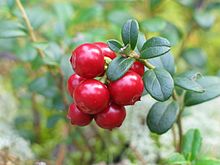 ROTE HEIDELBEERE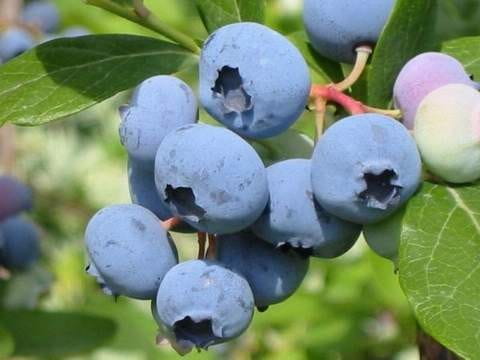 HEIDELBEERE